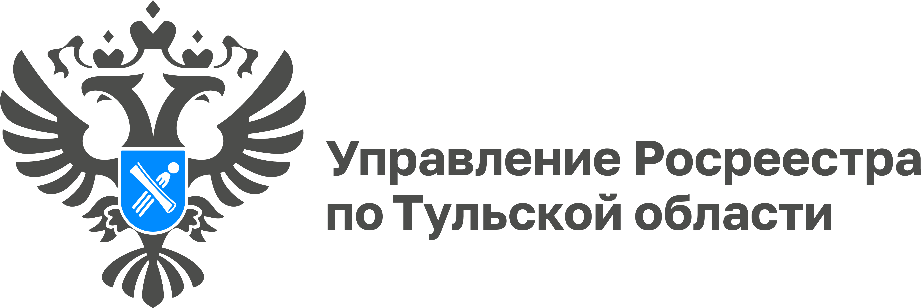 Эффективное взаимодействие Управления Росреестра по Тульской области и МФЦ позволило сократить сроки учетно-регистрационных действий в 3 разаВ центре «Мои документы» прошла конференция «Государство для людей», в которой приняла участие руководитель Управления Росреестра по Тульской области Ольга Морозова. Федеральный проект «Государство для людей» направлен на повышение качества жизни людей, обеспечение устойчивости и роста экономики страны. Для достижения данных целей реализуются национальные проекты по шести направлениям: социальная сфера, строительство, экология, цифровая трансформация, технологический рывок и государство для граждан.В мероприятии приняли участие представители других ведомств и органов власти: Социального Фонда РФ по Тульской области, УФНС России по Тульской области, Комитета по делам ЗАГС и ОДМС в Тульской области, Управления социальной защиты населения Тульской области, министерства труда и социальной защиты Тульской области.	Руководитель Управления Росреестра по Тульской области Ольга Морозова доложила об электронном взаимодействии с МФЦ и высокой востребованности государственных услуг ведомства среди населения региона.	«В Тульской области налажено эффективное взаимодействие Управления с многофункциональным центром. Так, с июля текущего года на территории региона осуществляется реализация пилотного проекта «Цифровой помощник регистратора», который позволяет провести предварительную автоматическую проверку документов как на стадии приемки обращений в МФЦ, так и их последующей обработки в Росреестре, что позволяет существенно экономить время заявителя», - отметила руководитель Управления.	Также Ольга Александровна напомнила о реализации в Тульской области пилотного проекта «Стоп бумага», в рамках которого Управление и МФЦ полностью перешли на безбумажный документооборот, что позволило сократить срок предоставления государственных услуг ведомства.	Внедрение новых подходов к оказанию услуг Росреестра в центрах «Мои документы» обеспечило возможность сокращения сроков учетно-регистрационных действий в 3 раза. 